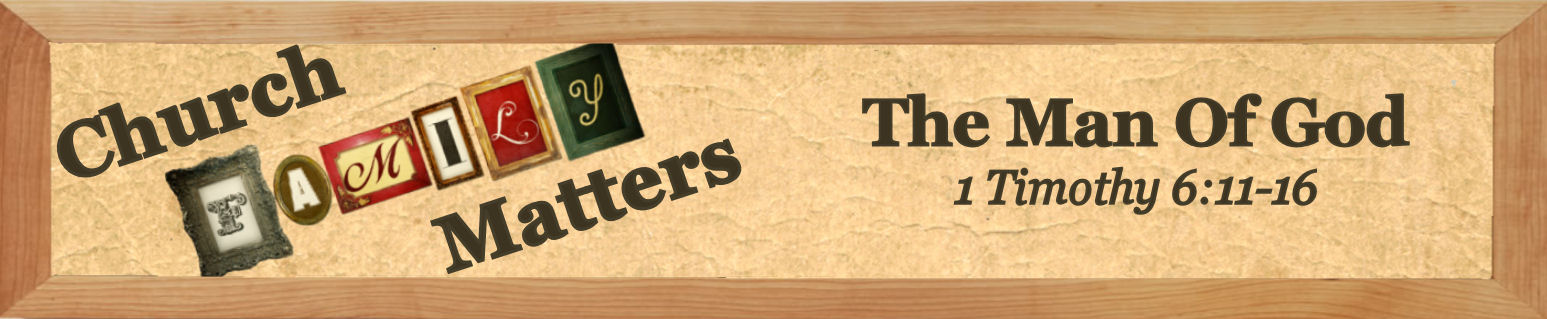 11But as for you, O man of God, flee these things. Pursue righteousness, godliness, faith, love, steadfastness, gentleness. 12Fight the good fight of the faith. Take hold of the eternal life to which you were called and about which you made the good confession in the presence of many witnesses. 13I charge you in the presence of God, who gives life to all things, and of Christ Jesus, who in his testimony before Pontius Pilate made the good confession, 14to keep the commandment unstained and free from reproach until the appearing of our Lord Jesus Christ, 15which he will display at the proper time—he who is the blessed and only Sovereign, the King of kings and Lord of lords, 16who alone has immortality, who dwells in unapproachable light, whom no one has ever seen or can see. To him be honor and eternal dominion. Amen. 1 Timothy 6:11-1616All Scripture is breathed out by God and profitable for teaching, for reproof, for correction, and for training in righteousness, 17that the man of God may be complete, equipped for every good work. 2 Timothy 3:16-17I. The DEVELOPMENT Of The ManA. What he must FLEE fromBut as for you, O man of God, flee these things. Therefore, my beloved, flee from idolatry. 1 Corinthians 10:14Flee from sexual immorality. 1 Corinthians 6:18 So flee youthful passions. 2 Timothy 2:22 B. What he must FOLLOW afterPursue righteousness, godliness, faith, love, steadfastness, gentleness.37And he said to him, “You shall love the Lord your God with all your heart and with all your soul and with all your mind. 38This is the great and first commandment. 39And a second is like it: You shall love your neighbor as yourself. Matthew 22:37-3924And the Lord's servant must not be quarrelsome but kind to everyone, able to teach, patiently enduring evil, 25correcting his opponents with gentleness. God may perhaps grant them repentance leading to a knowledge of the truth, 26and they may come to their senses and escape from the snare of the devil, after being captured by him to do his will. 2 Timothy 2:24-26C. What he must FIGHT forFight the good fight of the faith.26Therefore I do not run like someone running aimlessly; I do not fight like a boxer beating the air. 27No, I strike a blow to my body and make it my slave. 1 Corinthians 9:26-27a (NIV)11Put on the whole armor of God, that you may be able to stand against the schemes of the devil. 12For we do not wrestle against flesh and blood, but against the rulers, against the authorities, against the cosmic powers over this present darkness, against the spiritual forces of evil in the heavenly places. Ephesians 6:11-12D. What he must be FAITHFUL toTake hold of the eternal life to which you were called and about which you made the good confession in the presence of many witnesses. 1If then you have been raised with Christ, seek the things that are above, where Christ is, seated at the right hand of God. 2Set your minds on things that are above, not on things that are on earth. 3For you have died, and your life is hidden with Christ in God. 4When Christ who is your life appears, then you also will appear with him in glory. Colossians 3:1-4II. The DEPENDABILITY Of His GodA. He is the SOURCE of allI charge you in the presence of God, who gives life to all things...3When I am afraid, I put my trust in you. 4In God, whose word I praise, in God I trust; I shall not be afraid. What can flesh do to me? Psalm 56:3-413I charge you in the presence of God, who gives life to all things, and of Christ Jesus, who in his testimony before Pontius Pilate made the good confession33So Pilate entered his headquarters again and called Jesus and said to him, “Are you the King of the Jews?” 34Jesus answered, “Do you say this of your own accord, or did others say it to you about me?” 35Pilate answered, “Am I a Jew? Your own nation and the chief priests have delivered you over to me. What have you done?” 36Jesus answered, “My kingdom is not of this world. If my kingdom were of this world, my servants would have been fighting, that I might not be delivered over to the Jews. But my kingdom is not from the world.” John 18:33-369He entered his headquarters again and said to Jesus, “Where are you from?” But Jesus gave him no answer. 10So Pilate said to him, “You will not speak to me? Do you not know that I have authority to release you and authority to crucify you?” 11Jesus answered him, “You would have no authority over me at all unless it had been given you from above." John 19:9-11B. He is SOVEREIGN over all14to keep the commandment unstained and free from reproach until the appearing of our Lord Jesus Christ, 15which he will display at the proper time—he who is the blessed and only Sovereign, the King of kings and Lord of lords, I have spoken, and I will bring it to pass; I have purposed, and I will do it. Isaiah 46:11Then Job answered the Lord and said:  “I know that you can do all things, and that no purpose of yours can be thwarted." Job 42:1-2C. He is SEPARATE from allwho alone has immortality, who dwells in unapproachable light, whom no one has ever seen or can see.So What?1. What am I following that I should flee?2. What am I fleeing that I should follow?3. What am I fearing that I can approach with boldness because of the nature of the God who has called me?One Last Thought: We can fight with CONFIDENCE knowing that CHRIST has already won the victory over the enemy.